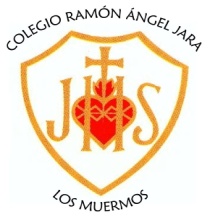 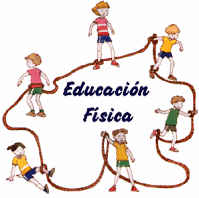 Actividad N° 4( Pre kínder – Kínder )Debido al contexto de pandemia y coronavirus, se ha elaborado una actividad sicomotora, que es muy sencilla, y es pertinente a  los niños Y TIENE COMO OBJETIVO   descubrir las  partes del cuerpo de manera general y realizar acciones para iniciarse en movilidad- corporalidad.	Para concretar esta actividad, es necesario que haya un guía que explique y proponga al niño(a). Puede ser mamá, papá o hermanos. Es importante entender que los niños por su naturaleza, edad, son muy concretos y de breves minutos de concentración. “No son mecánicos, son lúdicos y de breve atención por lo tanto la actividad por parte del guía debe estar entendida y ejercitada, dinámica, saber usar pausas y en el momento más adecuado dar continuidad”. 	Cada sesión dura 45 minutos y se puede hacer una o dos veces en la semana.  Siempre usar de manera consciente 5, 7 a 10 minuto , hacer  pausa si es necesario dependiendo de la concentración-resistencia  del niño(a)  para posteriormente continuar la sesión. Use cronómetro o reloj control de tiempo (existe la posibilidad que la sesión la haga en dos o tres partes).ACTIVIDAD DinámicaLetra de dinámica para activar y llamar atención:UN DIA A MI CASA UN MONO LLEGO(CANCION INFANTIL QUE ESTA EN YOUTUBE)Un día a mi casa un mono llegó,Pasó una cosa rara y el mono me habló,me dijo que repitiera todo lo que él hacía,el juego se llamaba el monito mayor,el juego se llamaba el monito mayor,(las siguientes son las variantes que el ejecutante debe realizar):ME RASCO LA GUATAMUEVO LA CABEZAME AGACHO UN POQUITOME PONGO DE PIEAGARRO AL DE AL LADOLE DOY LA MANITOHACEMOS UNA RONDA                LE DOY ABRACITOSHAGO UN ZAPATEOESTIRO LOS BRAZOSAPLAUDO MUY FUERTEY LUEGO DESCANSO……..